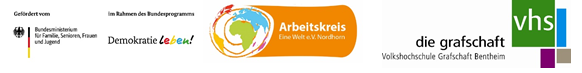 Antrag zur Förderung eines Mikroprojekts (bis 1.000 €)Partnerschaft für Demokratie im Landkreis Grafschaft BentheimBankverbindung (für die Überweisung der Fördermittel im Falle der Förderung)6. ErklärungDer/die/* Antragsteller*in erklärt, dass mit dem Projekt noch nicht begonnen wurde und auch vor Bekanntgabe des Zuwendungsbescheides auch nicht begonnen wird;die Angaben in diesem Antrag (einschließlich Antragsunterlagen) vollständig und richtig gemacht wurden; keine weiteren Mittel für das gleiche Projekt beim Landkreis Grafschaft Bentheim beantragt wurden;der Kosten- und Finanzierungsplan nach den Grundsätzen einer sparsamen und wirtschaftlichen Haushaltsführung aufgestellt wurde und wird als bindend akzeptiert;er/ sie/* bekennt sich zu den Bestimmungen der Richtlinie des Bundesprogramms „Demokratie leben!“;er/ sie/* mit der Rückzahlung der bewilligten Mittel bei nicht sachgerechter Verwendung der Mittel, nicht ordnungsgemäßer und fristgerechter Abrechnung der Mittel, nachgewiesenermaßen falschen Angaben in der Antragstellung ausdrücklich einverstanden ist;er/sie/* mit der Datennutzung dieser Einzelmaßnahme durch die Koordinierungs- und Fachstelle, das Federführende Amt, sowie das Bundesprogramm „Demokratie leben“ einverstanden ist.Datum:                                                                   Unterschrift/ ggfs. Stempel1. Grunddaten zum Projekt 1. Grunddaten zum Projekt Projekttitel:Durchführungszeitraum:Beginn:                            Ende: Durchführungsort:2. Angaben zum Antragssteller*in des Projekts/der Einzelmaßnahme2. Angaben zum Antragssteller*in des Projekts/der EinzelmaßnahmeName:Anschrift:E-Mail:Telefon:3. Kurzbeschreibung des Projekts/der Einzelmaßnahme3. Kurzbeschreibung des Projekts/der EinzelmaßnahmeZielgruppe (Anzahl, Alter, Gruppe usw.)Projektbeschreibung (kurzer Überblick über den Inhalt und Ablauf) 4. Ziel des Projekts/der Einzelmaßnahme Gesellschaftlicher Zusammenhalt und barrierefreie Beteiligungsformate Gewaltprävention und Konfliktlösung  Stärkung des lokalen Engagements Bearbeitung rechtsextremistischer, antisemitistischer und rassistischer Orientierungen und Handlungen  Öffnung interkultureller Perspektiven in einer vielfältigen Gesellschaft Bekämpfung von Sexismus, Homo-, Queer- und Transfeindlichkeit  Stärkung der Vernetzung von Akteur*innen  Willkommenskultur/Arbeit mit geflüchteten und neuzugewanderten Personen   andere (bitte genau benennen) 5. Kosten- und FinanzierungsplanAusgabeart(Material, Werbung, Reisekosten usw.)Ausgaben fürBetrag / €Bemerkungen/Erläuterungen Gesamtbetrag AusgabenEinnahmeart(andere Fördergelder, Teilnahmegebühren, Sponsorengelder)Einnahmen fürBetrag/ €Bemerkungen/ErläuterungenBeantragte Fördersumme über die „Partnerschaft für Demokratie“ Grafschaft Bentheim (PaDGraf)Gesamtbetrag Einnahmen (Eigenmittel + beantragte Fördersumme über „PaDGraf“)Kontoinhaber*inIBANBICBank